Alternativt förslag till Kommunstyrelsens sammanträde 2022-12-06:E3: Solceller på parkeringarI oktober 2019 fattade kommunfullmäktige beslut om en motion från Kerstin Hermansson (C) om att uppföra solceller som tak på parkeringsplatser. I fullmäktiges beslut ingick att Borås kommuns Parkerings AB skulle utreda ”möjligheterna till en mera storskalig utbyggnad av solenergi på parkeringsplatser”. Idag föreslås kommunstyrelsen att avsluta uppdraget efter att parkeringsbolaget har inkommit med ett svar som består av sju rader. Vår mening är att utifrån det upprättade svaret går det inte att dra någon slutsats om uppdraget är utfört eller inte avseende idag befintliga parkeringar. Däremot är det positivt att parkeringsbolaget i framtiden vid varje nybyggnation kommer överväga om solceller är lämpliga.Med anledning av ovanstående föreslås kommunstyrelsen besluta:	Att svaret på uppdraget återremitteras till Borås kommuns Parkerings AB för att kompletteras med en analys av möjligheten att uppföra solceller på befintliga parkeringarFör Vänsterpartiet i KommunstyrelsenStefan Lindborg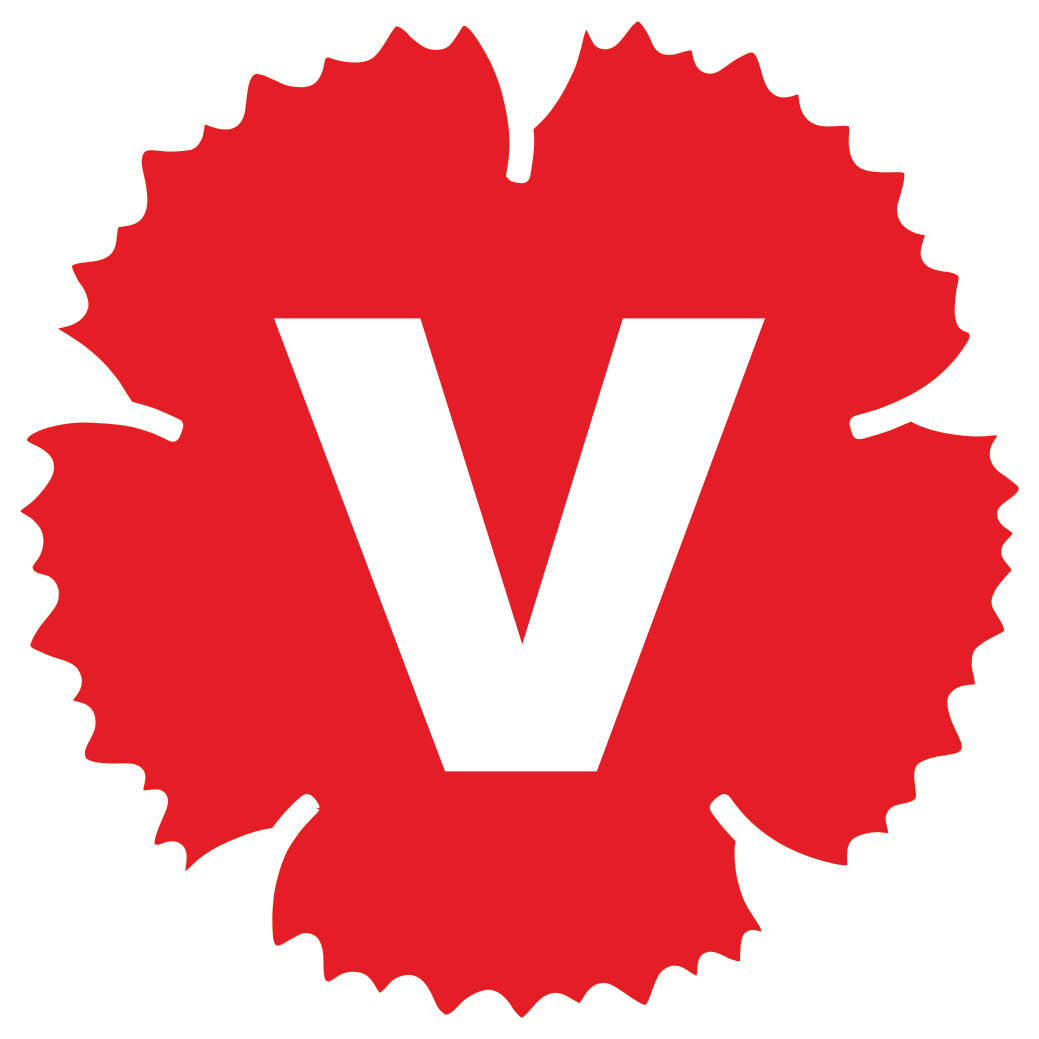 